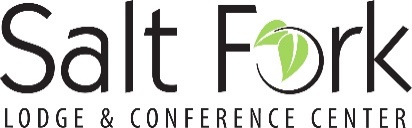 2022 Golf MembershipMembership Type*please check the appropriate boxMembership includes:Unlimited Play throughout the season10% off all merchandise in the Salt Fork Golf Shop____________________________________	__________________________________________Signature 					     			DateName:                    {Last}                                                                           {First}Address:                                                             {Street}                                                                                                                       { City/State/Zip}Phone:Email:MembershipWalkingWith CartSingle$475$725Couple$675$1,050Junior$225-Senior Rates (60 +)Senior Rates (60 +)Senior Rates (60 +)MembershipWalkingWith CartSingle {Senior}$435$625Couple {Senior}$625$950